Non-local genotypes of a resident grass species reduce invertebrate species richnessMARTIJN L. VANDEGEHUCHTE, 1,2  EDUARDO DE LA PE N˜ A, 1  PETER BREYNE 3  and DRIES BONTE 1	1Department of Biology, Terrestrial Ecology Unit, Ghent University, Ghent, Belgium, 2Department of Biology and Natural Resource Ecology Laboratory, Colorado State University, Fort Collins, CO, USA and 3Research Institute for Nature and Forest (INBO), Brussels, BelgiumAbstract. 1. Effects of the genotypic identity of a plant can extend beyond the indi- vidual phenotype to the community. Because plant material is moved around at an increasing rate, introductions of non-local plant genotypes that are difﬁcult to distin- guish from local ones are probably common. Even though such introductions can cause cryptic invasions, their effects on local communities remain largely unex- plored.Ammophila arenaria is transported and planted throughout the world for dune stabilisation. We used this grass to address the impact of the introduction of non- local genotypes on the diversity of the local invertebrate community. We installed plants from the local population and ﬁve introduced populations from regions throughout the natural range in a common environment and identiﬁed all naturally colonising aboveground invertebrates.The diversity of the entire invertebrate community, as well as that of herbivores, decreased with increasing geographical distance of the plants’ location of origin. Dif- ferences between plant populations in predator and detritivore diversity were less consistent with this pattern. Invertebrate species turnover was not related to genetic distance between populations.Our study demonstrates that introduction of non-local genotypes of a resident plant species can negatively affect the invertebrate community. This conﬁrms the idea that caution should be exerted when selecting plant material for restoration or sand stabilisation purposes. Hitherto, explanations for the invasiveness of A. arena- ria in other continents have been sought in its release from belowground pathogens. Our observation of lower shoot herbivore diversity on non-local plants, however, may indicate a role for release from aboveground enemies.Key words. Ammophila arenaria, community genetics, cryptic invasion, enemy release hypothesis, invertebrate diversity, plant genotype.IntroductionGenetic variation in plant populations can affect ecological func- tioning at different levels of organisation, from the individual plant phenotype to the associated ecological community (Crut- singer et al., 2006; Bailey et al., 2009; Madritch et al., 2009). The underlying genotype of a plant can thus produce an extended phenotype that is reﬂected at the community level, that is a com-Correspondence: Martijn L. Vandegehuchte, Department of Biology, Colorado State University, Fort Collins, CO 80523- 1878, USA. E-mail: martijn.vandegehuchte@colostate.edumunity phenotype (Whitham et al., 2003, 2006). Different stud- ies have compared the invertebrate fauna of different plant populations or genotypes, often using hybrids (Dungey et al., 2000; Hochwender & Fritz, 2004; Bangert et al., 2005; Hochw- ender et al., 2005; Wimp et al., 2005, 2007; Tovar-Sa´ nchez & Oyama, 2006; Johnson, 2008; Mooney & Agrawal, 2008; Bar- bour et al., 2009a,b; Crutsinger et al., 2009; Schadler  et al., 2010). The majority of these studies conclude that different plant genotypes harbour different invertebrate communities,  often with quantitative differences in species richness.Given these far-reaching effects of variation among plant genotypes, introducing plants from one spatial population intoanother may hold consequences for the larger ecosystem. Such introductions can lead to so-called cryptic invasion, in which invaders cannot, or at least not easily, be recognised from local varieties of the same species. Contrary to the well-studied impacts of invasive plant species (Richardson & Pysek, 2008), the phenomenon of cryptic invasion is much less recognised, but probably very common. Alien genotypes of a local species can become cryptic invaders (Saltonstall, 2002). For example, an introduced European genotype of common reed (Phragmites australis) has spread throughout North America, replacing the local genotype with one characterised by a longer lifespan and lower levels of insect herbivory (Saltonstall, 2002; Park & Blos- sey, 2008).Ammophila arenaria (L.) link is a perennial grass native to all coastal dunes of Europe south of latitude 63°N. This species needs regular burial by wind-blown sand to maintain vigorous growth and starts to decline as soon as sand-drift ceases (Huis- kes, 1979). Because of its ability to stabilise sand dunes, A. are- naria has been used for erosion control for a very long time in Europe (Green, 1965). Because of the success of A. arenaria as a sand binder, the species has been introduced in regions across the world, including Australia, New Zealand, South Africa, India, the Falkland Islands and the west coast of the USA (Green, 1965; van der Putten et al., 2005). In Australia (Heyli- gers, 1985), New Zealand (Hilton et al., 2005) and the USA (Wiedemann & Pickart, 1996), A. arenaria is now considered invasive. In South Africa, its spread seems to be limited by water availability (Peter, 2000), although the persistence of the planted populations and the potential for invasion have raised concern and the question for more research (Hertling & Lubke, 2000).Although the species is not invasive in Europe, cryptic intro- ductions of non-local genotypes into local populations are likely, because A. arenaria plants are still used on a large scale for sand stabilisation purposes. For example, in the dunes of Voorne in the Netherlands, 120 ha of foredune ridge has been fortiﬁed withA. arenaria (van der Putten & Kloosterman, 1991). If non-local genotypes are used for such massive plantings, the consequences could be similar to those of an invasion. Cryptic invasion has already been demonstrated for the North American A. breviligu- lata, where some genotypes used for dune restoration differ from the local genotypes (Fant et al., 2008), and have spread beyond documented restoration areas (Holmstrom et al., 2010).In a previous study, we demonstrated that seven of 10 com- mon aboveground invertebrate species were less frequently encountered on A. arenaria plants from one or several of ﬁve introduced European populations than on plants from the local population (Vandegehuchte et al., 2011). These seven species covered the herbivore, predator and detritivore guilds. In con- trast, root-feeding nematodes preferentially colonised the non- local populations (Vandegehuchte et al., 2011). In this paper, we assessed whether the species richness of the entire aboveground invertebrate community differed between plant populations of different genotype and whether these differences were more pro- nounced for herbivores, predators or detritivores. We tested whether the invertebrate species turnover between two plant populations depended on the genetic distance between those two populations and ⁄ or the geographical distance between the loca- tions of origin of those two populations.We suggest that not only introduction of A. arenaria into eco- systems where it is absent, but also introduction of A. arenaria populations into ecosystems where a local A. arenaria popula- tion is present can affect the diversity of the local invertebrate community. In our study, genetic distance was correlated with geographical distance between plant populations. We hypothes- ise that populations from distant locations exert larger effects on the local invertebrate diversity and that species turnover increases with genetic and geographical distance between popu- lations. We speciﬁcally address the question whether introduced populations support less herbivore species, because this would point at the possibility of enemy release.Material and methodsSet-up of ﬁeld experimentThe ﬁeld experiment has been described in Vandegehuchte et al. (2011). It was conducted in the dunes of the Flemish nature reserve ‘Westhoek’ in De Panne, at the Belgian coast. In this reserve, large areas of drifting sand can still be found. In these dynamic sand dunes, A. arenaria is the dominant plant species, often occurring as monospeciﬁc stands.From 2002 until 2005, seeds of A. arenaria were collected each summer from single populations at six locations in Europe, namely Oostvoorne (the Netherlands: 51°53¢N, 4°2¢O), Het Zwin (Belgium: 51°21¢N, 3°21¢O), Westende (Belgium: 51°9¢N,2°45¢O), De Panne (Belgium: 51°5¢N, 2°34¢O), Sa˜ o Jacinto (Por- tugal: 40°39¢N, 8°44¢W) and Comporta (Portugal: 38°22¢N, 8°48¢W). These locations were selected to cover a wide range of geographical distances to the ﬁeld site. At each location, 5–10spikes were collected from four plants, standing 25 m apart.Seeds were germinated, and plants were grown according to a standardised procedure. Seventeen months after germination, 10 mature tussocks of each population were taken out of their pots and transplanted to a large open sandy patch in the dunes (51°5¢ 29.79¢¢N, 2°34¢ 8.73¢¢E). Plants were randomised in a set- up of six rows of 10 tussocks. They were left in the ﬁeld from 22 May until 25 September 2008. Details of the growing procedure and characteristics of the plants can be found in Vandegehuchte et al. (2011). At harvest, all plants were cut off at ground level and transferred to the laboratory. Leaves were oven dried over- night at 65 °C and weighed.Maternal effects should be effectively minimised by the length of time the plants spent in  a common environment (Johnson et al., 2006). Moreover, the site of the experiment has been void of any natural vegetation for at least 60 years. The sandy soil did not contain any roots or other fragments and was well homogenised by wind dynamics. Therefore, differ- ences between individual plants because of their environment should have been absent. Furthermore, the random conﬁgura- tion of the plants should have precluded any bias in the effect of plant population caused by spillover of invertebrates to sur- rounding plants or by inﬂuences of the landscape matrix on colonisation patterns. As a consequence, all observed differ- ences between plant populations should be due to broad-sense genetic variation.Recording of invertebratesAt eight occasions between 4 July and 24 September 2008, all plants were carefully hand searched to assess the presence of aboveground invertebrate species. Adult invertebrates of the orders Araneae, Coleoptera, Collembola, Dictyoptera, Hemip- tera, Isopoda, Lepidoptera, Opiliones, Pulmonata and of the family Formicidae of the order Hymenoptera were identiﬁed to the species level. Adults of the orders Psocoptera, Dermaptera, Diptera, Acari and Hymenoptera (excluding Formicidae) as well as all larval or nymphal stages were classiﬁed into morphospe- cies. In total, 79 species and 21 morphospecies were recorded. Of those 21 morphospecies, 14 were represented by a single individ- ual. The large majority of invertebrates could thus be identiﬁed to the species level.Invertebrate diversity measuresThe alpha diversity of each plant was determined as the number of species recorded on that plant at least once. Simi- larly, the alpha diversity of a population was equated with the number of species recorded on at least one plant of that population at least once. Whittaker’s effective species turn- over (bMt)1) was used as a measure of beta diversity between populations (Tuomisto, 2010a). This is the total or gamma diversity divided by the average population alpha diversity, subtracted by one to set the minimum value to zero. We fol- lowed a pairwise approach (Tuomisto, 2010b) by calculating pairwise effective species turnover values between plant popu- lations. Between the six populations, 15 pairwise species turn- over values could be calculated.Each diversity measure was calculated for a full data set of all encountered species and a reduced data set only retaining species with a known ecological association with A. arenaria. This way, potential noise in the data caused by the presence of vagrant or transient invertebrate species could be ruled out. We subse- quently repeated the calculations for herbivores, for predators and omnivores taken together, and for detritivores from the data set of associated species, to investigate whether diversity patterns differed according to trophic level.Genetics of the A. arenaria populations: Ampliﬁcation Fragment Length Polymorphism (AFLP) analysesDetails of the AFLP analyses can be found in Data S1.Statistical analysisThe effects of plant population (categorical), shoot dry mass (continuous) and their interaction on the individual plant alpha diversity were tested  with  a permutational  ANOVA   based  on 99 999 permutations of residuals under a reduced model, using type III sums of squares (Anderson et al., 2008). Dry mass of the shoot was included as a covariate in the analysis of alpha diversity, because of the expected species-area relationship.In all analyses, homogeneity of variances was tested with a permutational Levene’s test based on 99 999 permutations. It should be noted that for permutational ANOVA, there are no expli- cit assumptions regarding the distribution of the original vari- able. Variances were homogeneous (Levene’s test, P > 0.05) for all variables.We investigated directional trends in each of the tested vari- ables, by means of an ordered heterogeneity (OH) test (Rice & Gaines, 1994a,b). We ranked the six plant populations in order of geographical distance to the local population. Subsequently, Spearman’s rank correlation (rs) between these distance ranks and the ranks of the means of the tested variable was calculated. The complement of the P-value of the population effect in each of the above-described ANOVAs (Pc) was then multiplied with the obtained  Spearman’s  rank  correlation.  This  measure  rsPc increases when the heterogeneity among populations increases in a fashion that is consistent with the ordering prescribed on the alternative hypothesis and can be used as a test statistic. Because we did not have any a priori hypothesis about the direction of this ordering, the alternative hypothesis stated that the order of means, be it ascending or descending, was monotonically related to the order of the populations. Therefore, a two-tailed P-value for the rsPc statistic was obtained from Rice and Gaines (1994a). We used separate Mantel tests to assess whether the pairwise effective species turnover between populations was related to either their geographical or genetic distance. All Mantel testswere based on 99 999 permutations.ResultsThe alpha diversity of invertebrates associated with a plant, based on all species, differed signiﬁcantly according to an inter- action between shoot dry mass and plant population (Table 1). As expected, the number of species increased with larger shoot biomass, but the strength of this increase differed between plant populations (Fig. 1a). For example, even on plants from Com- porta with a large biomass, the number of species remained rela- tively low. The main effect of plant population was highly signiﬁcant, even after correction for the effect of shoot biomass. The OH test revealed a signiﬁcant consistency of the effect with the order of geographical distance from De Panne (Table 2). Plants from Belgian populations supported a larger diversity of invertebrates compared with plants from the Netherlands and Portugal (Fig. 1a). Very similar results were obtained when the analysis was restricted to invertebrate species with a known eco- logical association with A. arenaria (Tables 1 and 2, Fig. 1b). The observed pattern was thus little inﬂuenced by the inclusion of transient species from other habitats or species with an unknown host-plant afﬁliation. These ﬁndings conﬁrm our hypotheses that introduced A. arenaria populations affect the local invertebrate community associated with this grass and that populations from distant locations exert larger effects.The effect of shoot dry mass on the alpha diversity of herbi- vores of A. arenaria was signiﬁcant, as was the main effect of plant population. The interaction between shoot mass and plant population was not signiﬁcant in this case (Table 1). Again, the number of herbivore species per population decreased in orderTable 1. Results of the anovas testing the effect of shoot dry mass and plant population on the alpha diversity of different groups of species.Source	d.f.	SS	MS	Pseudo-F	P	Unique perms Alpha diversity all speciesAlpha diversity associated speciesAlpha diversity associated herbivoresAlpha diversity associated predators and omnivoresMass, shoot dry mass; MS, mean squares; Pop, plant population of origin; SS, sums of squares.of the population’s geographical distance to the ﬁeld site, so a higher species richness was found on Belgian plant populations (Table 2, Fig. 2a). In other words, plants from more distant populations were visited by a lower number of herbivore species, suggesting these introduced A. arenaria populations may experi- ence enemy release.The alpha diversity of predatory and omnivorous invertebrate species, known to occur in A. arenaria stands, increased signiﬁ- cantly with shoot dry biomass. The strength of this relationship signiﬁcantly differed between plant populations (Table 1), but also the main effect of plant population was highly signiﬁcant. The species richness of predators and omnivores did not corre- spond well with the order of the geographical distances of the populations to the local population (Table 2). This can be seen in Fig. 2b, where it is clear that for an average shoot weight of14.7 g, the number of species is highest on plants from Sa˜ o Jac- into, but lowest on plants from Comporta. So even  though introduced plant populations clearly affected the diversity of pre- dators and omnivores, this effect was not necessarily negative, as opposed to the effect on herbivore diversity.The number of detritivore species that are associated withA. arenaria vegetations was signiﬁcantly affected by the dry mass of the shoot. No signiﬁcant main effect of plant population was detected, but the interaction between shoot mass and plant population was marginally signiﬁcant (Table 1). The steepest increase in detritivore species number with shoot dry mass was observed for the Belgian populations, while this increase was weaker for plants from Sa˜ o Jacinto and Oostvoorne. On plants from Comporta, the number of detritivore species even slightly decreased with increasing shoot biomass (Fig. 2c). The order of the corrected mean numbers of detritivore species matched the order of the populations’ distance to the ﬁeld  site perfectly(rs = )1). As a consequence, the OH test yielded a lower P-value than the ANOVA. However, the main effect of population still remained non-signiﬁcant (Table 2). In summary, introduced plants supported a lower detritivore diversity than local plants, and this difference increased with the geographical distance to the local population, but was only visible if plant biomass was relatively high.For each of the ﬁve tested species groupings, Mantel tests revealed that Whittaker’s effective species turnover was not sig- niﬁcantly correlated with either the genetic or the geographical distance between plant populations. This implies that, contrary to our hypothesis, the difference in invertebrate species’ identity was similar between all plant populations, whether these were genetically more or less related.DiscussionIntroduced plant populations clearly supported a lower number of invertebrate species. This effect was most pronounced for her- bivores whose species richness decreased with increasing genetic or geographical distance of the introduced genotype. In a previ- ous study of this experiment, we found that of the ten most com- mon aboveground invertebrate species, a majority occurred less frequently on plants from the introduced populations (Van- degehuchte et al., 2011). It thus seems that these single common species’ responses are representative of the entire aboveground invertebrate community, including many rare species, resulting in a lower local diversity on introduced plants.Based on the selectively neutral AFLP markers, an overall genetic isolation by distance of the used plant populations was observed (Data S1). This was mainly because of relatively large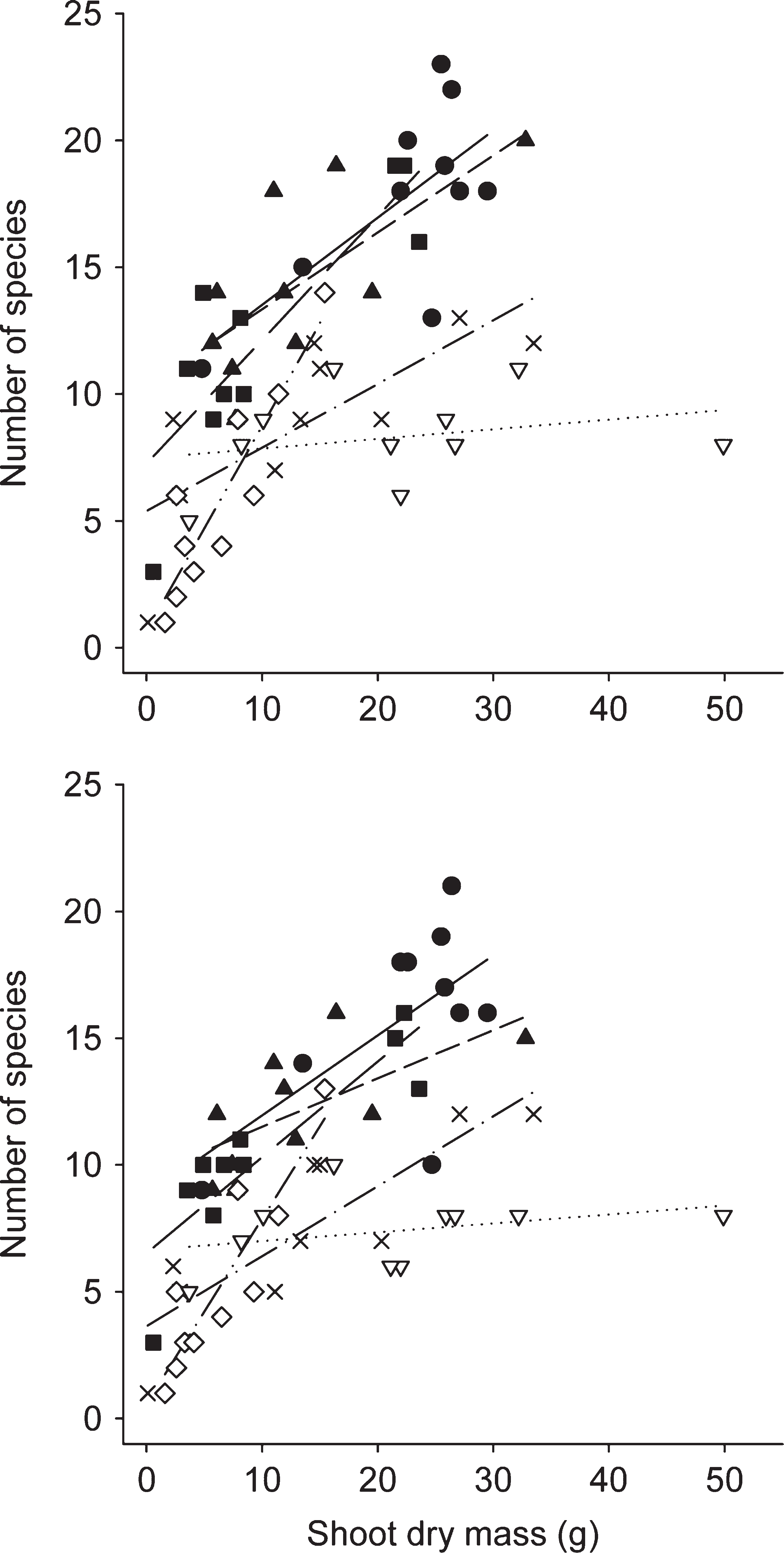 Fig. 1. Relationship between dry shoot mass of a tussock and the number of invertebrate species encountered in that tussock, for six different populations of A. arenaria. (a) All invertebrate species included. (b) Data set restricted to invertebrate species with a known ecological association with A. arenaria. d ———: De Panne (Belgium),  ––– –: Westende (Belgium), ---- -: Het Zwin (Belgium), · –Æ–Æ–Æ: Oostvoorne (the Netherlands), ) –ÆÆ–ÆÆ: Sa˜ o Jacinto (Portugal), ,ÆÆÆÆÆÆÆÆÆÆÆÆ:  Comporta (Portugal).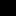 genetic and geographical distances between  the  Portuguese and all other populations as well as among the Portuguese populations. At the smaller geographical scale of the North Sea coast, all populations were genetically differentiated fromone another, except for the populations from De Panne and Oostvoorne (Data S1), although of all North Sea populations these were located furthest apart. However, the difference in alpha diversity of the different tested groups of invertebrates was larger between the Oostvoorne population and the Belgian pop- ulations than among the Belgian populations. Differences between the North Sea populations in their invertebrate commu- nity diversity, therefore, did not correspond well with their genetic differences as revealed by selectively neutral markers. This suggests that genetic differences in quantitative traits under selection rather than neutral shifts in genetic structure are responsible for some of these divergent invertebrate community patterns. Such is also the case for the species richness of the bark-dwelling arthropod community of eucalypt trees in south- ern Australia, which is tightly linked to genetic variation for the type and quantity of decorticating bark, but does not correlate well with selectively neutral genetic variation (Barbour et al., 2009b). Quantitative traits of A. arenaria prone to selection could relate to desiccation resistance, such as root morphology and efﬁciency, leaf hairs and longitudinal grooves, as well as traits related to defence, such as leaf toughness, silica content or secondary metabolites.Our expectation that species turnover would increase with genetic distance between the populations was not conﬁrmed. This indicates that differences in the identity of the invertebrate species were similar for all pairs of populations. As in the study of eucalypt arthropods (Barbour et al., 2009b), the genetic simi- larity rule (Bangert et al., 2006), which states that plants that are genetically more similar (at a molecular level) support more simi- lar communities, is therefore not supported by our results.Our  study  demonstrates  that  introduced  populations  ofA. arenaria supported less herbivorous invertebrate species than the local population. Even the introduction of plant populations located at short geographical distances, which are genetically not very differentiated, such as in our case the Oostvoorne popu- lation, can reduce the diversity of the local invertebrate commu- nity, and in particular that of invertebrate herbivores, substantially. Moreover, our previous study indicated that most of the abundant herbivore species occurred signiﬁcantly less on plants from at least some of the introduced populations, some- times even when these originated from locations very nearby (Vandegehuchte et al., 2011).The probability that cryptic introductions of A. arenaria are actually occurring is high. Although this has not been studied directly in Europe, it is a common practice to introduce culmsTable 2. Results of the ordered heterogeneity test for the different diversity metrics.rs, Spearman’s rank correlation between the order of plant populations according to their distance to the local population and the means of the tested diversity metric per population. Means were corrected for the shoot dry mass covariate in the model. PF, probability value of the F-statistic. Pc = 1 ) PF. P, two-tailed probability value of the rsPc statistic. The F-statistic is from the plant population effect in a permutational anova based on 99 999 permutations.of A. arenaria for  dune stabilisation. In these events, large extensions of dune are planted, presumably not always with plants of the local genotype. In North America, where the con- gener A. breviligulata is applied in the same way, it has been shown that genetically different populations have been intro- duced for restoration purposes (Fant et al., 2008). Interestingly, the introduced Michigan genotype of A. breviligulata that is cur- rently spreading in Minnesota suffers lower levels of insect dam- age to the panicles than the local plants (Holmstrom et al., 2010). The reduced herbivore load on introduced plant geno- types from other parts of the natural range might thus be a gen- eral phenomenon within the genus Ammophila.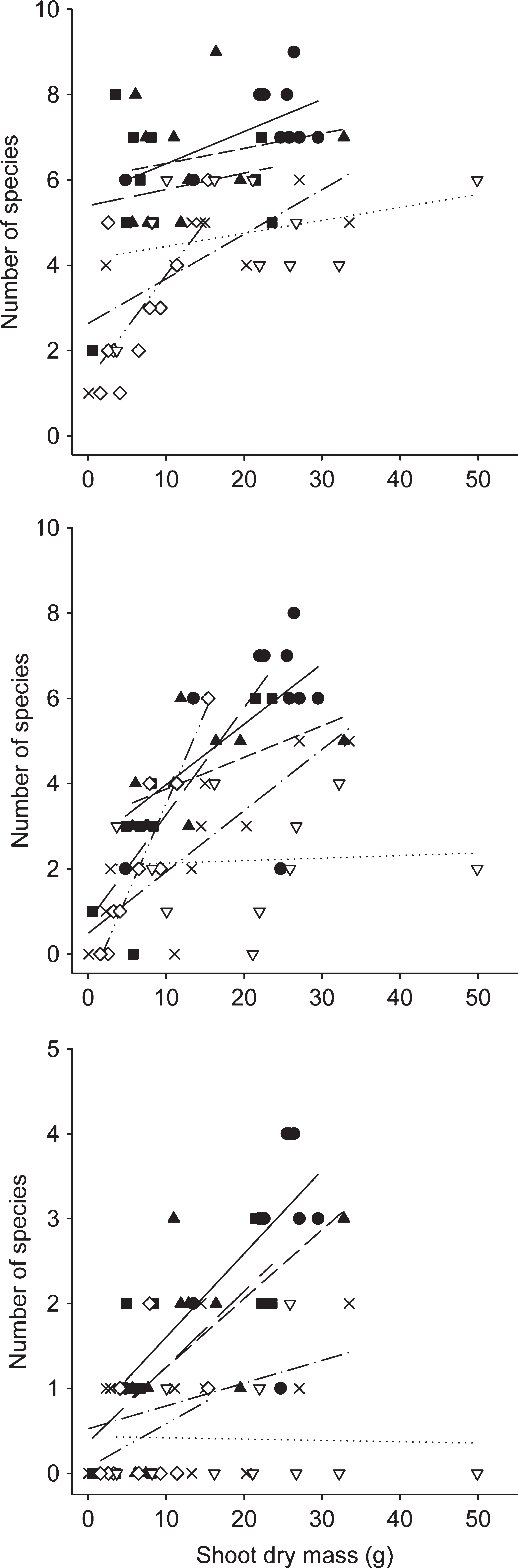 Our results stress the importance of choosing local A. arenaria populations to obtain plant material for the use in dune stabilisa- tion or restoration projects, as cryptic introductions of non-local genotypes of this grass, even at small geographical scales, can have negative impacts on the associated invertebrate commu- nity. We thereby conﬁrm the hypothesis of Vander Mijnsbrugge et al. (2010) that introduced genotypes can negatively affect local herbivore species, which they consider one reason for choosing local plant material for ecological restoration, apart from better known phenomena such as maladaptation of non- local populations or outbreeding depression caused by hybridi- sation.Moreover, studies of belowground organisms yielded little evidence for the enemy release hypothesis as an explanation for the invasiveness of A. arenaria in other continents (Beckstead & Parker, 2003; Knevel et al., 2004; van der Putten et al., 2005). Our observation of lower aboveground herbivore diversity on introduced plant genotypes, however, suggests a possibility of aboveground enemy release of A. arenaria.Our experiment furthermore serves as a model system that can provide insight into the effects of introductions at a larger taxonomic and geographical scale, for example the introduc- tion of the European A. arenaria into areas of the USA where the local A. breviligulata naturally occurs. If similar mecha- nisms apply to genotypes and species, A. arenaria might be experiencing release from aboveground herbivores in the intro- duced ranges, which could be part of the explanation of the species’ invasiveness. Furthermore, given the ever-increasing translocation of organisms around the globe, introductions of non-local genotypes into local communities are expected to increase in frequency. The detection of such cryptic introduc- tions and the investigation of the mechanisms by which they affect communities and ecosystems thus pose new challenges for ecologists.AcknowledgementsFig. 2. Relationship between dry shoot mass of a tussock and the number of invertebrate species encountered in that tussock, for six different populations of A. arenaria. Only species with a known ecological association with A. arenaria are included. (a) Herbi- vores. (b) Predators and omnivores. (c) Detritivores. d ———: De Panne (Belgium),  ––– –: Westende (Belgium), ---- -: Het Zwin (Belgium), · –Æ–Æ–Æ: Oostvoorne (the Netherlands), ) –ÆÆ–ÆÆ: Sa˜ o Jac- into (Portugal), ,ÆÆÆÆÆÆÆÆÆÆÆÆ: Comporta (Portugal).Eduardo de la Pen˜ a is a postdoctoral fellow of the Research Foundation – Flanders (FWO). Dries Bonte is supported by the FWO Research Network Eve-Net.  The  project is  partially funded by FWO research project G.0057.09N. Viki Vandomme and Thomas Terry provided technical assistance. We would like to thank the following people for the conﬁrmation of species identiﬁcations: Dr. Roland Mu¨ hlethaler, Dr. Oscar Vorst, Prof. Juan M. Nieto Nafrı´ a and Dr. Nicola´ s Pe´ rez. We would also liketo thank two anonymous reviewers for their valuable comments on a previous version of the manuscript.ReferencesAnderson, M.J., Gorley, R.N. & Clarke,  K.R. (2008) PERMA- NOVA+ for PRIMER: guide to Software and Statistical Meth- ods. PRIMER-E, Plymouth, UK.Bailey, J.K., Schweitzer, J.A., Ubeda, F., Koricheva, J., LeRoy, C.J., Madritch, M.D., Rehill, B.J., Bangert, R.K., Fischer, D.G., Allan, G.J. & Whitham, T.G. (2009) From genes to eco- systems: a synthesis of the effects of plant genetic factors across levels of organization. Philosophical Transactions of the Royal Society B-Biological Sciences, 364, 1607–1616.Bangert, R.K., Turek, R.J., Martinsen, G.D., Wimp, G.M., Bai- ley, J.K. & Whitham, T.G. (2005) Beneﬁts of conservation of plant genetic diversity to arthropod diversity. Conservation Biology, 19, 379–390.Bangert, R.K., Turek, R.J., Rehill, B., Wimp, G.M., Schweitzer, J.A., Allan, G.J., Bailey, J.K., Martinsen, G.D., Keim, P., Lindroth, R.L. & Whitham, T.G. (2006) A genetic similarity rule determines arthropod community structure. Molecular Ecology, 15, 1379–1391.Barbour,  R.C.,  Baker,  S.C.,  O’Reilly-Wapstra,  J.M.,  Harvest,T.M. & Potts, B.M. (2009a) A footprint of tree-genetics on the biota of the forest ﬂoor. Oikos, 118, 1917–1923.Barbour, R.C., Forster, L.G., Baker, S.C., Steane, D.A. & Potts,B.M. (2009b) Biodiversity consequences of genetic variation in bark characteristics within a foundation tree species. Conserva- tion Biology, 23, 1146–1155.Beckstead, J. & Parker, I.M. (2003) Invasiveness of Ammophila arenaria: release from soil-borne pathogens? Ecology, 84, 2824– 2831.Crutsinger, G.M., Cadotte, M.W. & Sanders, N.J. (2009) Plant genetics shapes inquiline community structure across spatial scales. Ecology Letters, 12, 285–292.Crutsinger, G.M., Collins, M.D., Fordyce, J.A., Gompert, Z., Nice, C.C. & Sanders, N.J. (2006) Plant genotypic diversity predicts community structure and governs an ecosystem pro- cess. Science, 313, 966–968.Dungey, H.S., Potts, B.M., Whitham, T.G. & Li,  H.F.  (2000) Plant genetics affects arthropod community richness and com- position: evidence from a synthetic eucalypt hybrid population. Evolution, 54, 1938–1946.Fant, J.B., Holmstrom, R.M., Sirkin, E., Etterson, J.R. & Masi,S. (2008) Genetic structure of threatened  native  populations and propagules used for restoration in a clonal species, Ameri- can beachgrass (Ammophila breviligulata Fern.). Restoration Ecology, 16, 594–603.Green, D.L. (1965) Developmental history of European beachgrass (Ammophila arenaria (L.) Link) plantings on the Oregon coastal sand dunes. MSc thesis, Oregon State University, Cor- vallis, Oregon.Hertling, U.M. & Lubke,  R.A.  (2000)  Assessing  the  potential for biological invasion  –  the  case  of  Ammophila  arenaria in South Africa. South African Journal of Science, 96, 520– 527.Heyligers, P.C. (1985) The impact of introduced plants on fored- une formation  in south–eastern  Australia. Proceedings of the Ecological Society of Australia, 14, 23–41.Hilton, M., Duncan, M. & Jul, A. (2005) Processes of Ammophila arenaria (marram grass) invasion and indigenous species dis- placement, Stewart Island, New Zealand. Journal of Coastal Research, 21, 175–185.Hochwender, C.G. & Fritz, R.S. (2004) Plant genetic differences inﬂuence herbivore community structure: evidence from a hybrid willow system. Oecologia, 138, 547–557.Hochwender, C.G., Janson, E.M., Cha, D.H. & Fritz, R.S. (2005) Community structure  of insect  herbivores in  a hybrid system: examining the effects of browsing damage and plant genetic variation. Ecological Entomology, 30, 170–175.Holmstrom, R.M., Etterson, J.R. & Schimpf, D.J. (2010) Dune restoration introduces genetically distinct American beachgrass, Ammophila breviligulata, into a threatened local population. Restoration Ecology, 18, 426–437.Huiskes, A.H.L. (1979) Biological ﬂora of the British Isles – Am- mophila arenaria (L) Link (Psamma arenaria (L) Roem et Schult – Calamagrostis arenaria (L) Roth). Journal of Ecology, 67, 363–382.Johnson, M.T.J. (2008) Bottom-up effects of plant genotype on aphids, ants, and predators. Ecology, 89, 145–154.Johnson, M.T.J., Lajeunesse, M.J. & Agrawal, A.A. (2006) Addi- tive and interactive effects of plant genotypic diversity on arthropod communities and plant ﬁtness. Ecology Letters, 9, 24–34.Knevel, I.C., Lans, T., Menting,  F.B.J.,  Hertling,  U.M.  &  van der Putten, W.H. (2004) Release from native root herbivores and biotic resistance by soil pathogens in a new habitat both affect the alien Ammophila arenaria in South Africa. Oecologia, 141, 502–510.Madritch, M.D., Greene, S.L. & Lindroth, R.L. (2009) Genetic mosaics of ecosystem functioning across aspen-dominated land- scapes. Oecologia, 160, 119–127.Mooney, K.A. & Agrawal, A.A. (2008) Plant genotype shapes ant-aphid interactions: implications for community  structure and indirect plant defense. American Naturalist, 171, E195– E205.Park, M.G. & Blossey, B. (2008) Importance of plant traits and herbivory for invasiveness of Phragmites australis (Poaceae). American Journal of Botany, 95, 1557–1568.Peter, C.I. (2000) Water requirements and distribution of Ammo- phila arenaria and Scaevola plumieri on South African coastal dunes. MSc thesis, Rhodes University, Grahamstown, South Africa.van der Putten, W.H. &  Kloosterman, E.H. (1991) Large-scale establishment of Ammophila arenaria and quantitative assess- ment by remote-sensing. Journal of Coastal Research, 7, 1181– 1194.van der Putten, W.H., Yeates, G.W., Duyts, H., Reis, C.S. & Karssen, G. (2005) Invasive plants and their escape from root herbivory: a worldwide comparison of the root-feeding nema- tode communities of the dune grass Ammophila arenaria in natural and introduced ranges. Biological Invasions, 7,  733– 746.Rice, W.R. & Gaines, S.D. (1994a) Extending nondirectional het- erogeneity tests to evaluate simply ordered alternative hypothe-ses.  Proceedings  of  the  National  Academy  of  Sciences  of  the United States of America, 91, 225–226.Rice, W.R. & Gaines, S.D. (1994b) The ordered-heterogeneity family of tests. Biometrics, 50, 746–752.Richardson, D.M. & Pysek, P. (2008) Fifty years of invasion ecology – the legacy of Charles Elton. Diversity and Distribu- tions, 14, 161–168.Saltonstall, K. (2002) Cryptic invasion by a non-native genotype of the common reed, Phragmites australis, into North America. Proceedings of the National Academy of Sciences of the United States of America, 99, 2445–2449.Schadler, M., Brandl, R. & Kempel, A. (2010) Host plant geno- type determines bottom-up effects in an aphid-parasitoid-pred- ator system. Entomologia Experimentalis et Applicata, 135, 162–169.Tovar-Sa´ nchez, E. & Oyama, K. (2006) Effect of hybridization of the Quercus crassifolia x Quercus crassipes complex on the com- munity structure of endophagous insects. Oecologia, 147,  702– 713.Tuomisto, H. (2010a) A diversity of beta diversities: straightening up a concept gone awry. Part 1. Deﬁning beta diversity as a function of alpha and gamma diversity. Ecography, 33, 2–22.Tuomisto, H. (2010b) A diversity of beta diversities: straightening up a concept gone awry. Part 2. Quantifying beta diversity and related phenomena. Ecography, 33, 23–45.Vandegehuchte, M.L., de la Pen˜ a, E. & Bonte, D. (2011)  Con- trasting covariation of above- and  belowground  invertebrate species across plant genotypes. Journal of Animal  Ecology, 80, 148–158.Vander Mijnsbrugge, K., Bischoff, A. & Smith, B. (2010) A ques- tion of origin: where and how to collect seed for ecological res- toration. Basic and Applied Ecology, 11, 300–311.Whitham, T.G., Bailey, J.K., Schweitzer, J.A., Shuster, S.M., Bangert, R.K., Leroy, C.J., Lonsdorf, E.V., Allan, G.J., DiFaz-io, S.P., Potts, B.M., Fischer, D.G., Gehring, C.A., Lindroth,R.L.,  Marks,  J.C.,  Hart,  S.C.,  Wimp,  G.M.  &  Wooley,  S.C. (2006) A framework for community and ecosystem genetics: from genes to ecosystems. Nature Reviews Genetics, 7, 510–523. Whitham,  T.G.,  Young,  W.P.,  Martinsen,  G.D.,  Gehring,  C.A.,Schweitzer, J.A., Shuster, S.M., Wimp, G.M., Fischer, D.G., Bailey, J.K., Lindroth, R.L., Woolbright, S. & Kuske, C.R. (2003) Community and ecosystem genetics: a consequence of the extended phenotype. Ecology, 84, 559–573.Wiedemann, A.M. & Pickart, A. (1996) The Ammophila problem on the northwest coast of North America. Landscape and Urban Planning, 34, 287–299.Wimp, G.M., Martinsen, G.D., Floate, K.D., Bangert, R.K. & Whitham, T.G. (2005) Plant genetic determinants of arthropod community structure and diversity. Evolution, 59, 61–69.Wimp, G.M., Wooley, S., Bangert, R.K., Young, W.P., Martin- sen,  G.D.,  Keim,  P.,  Rehill,  B.,  Lindroth,  R.L.  &  Whitham,T.G. (2007) Plant genetics predicts intra-annual variation in phytochemistry and arthropod community structure. Molecular Ecology, 16, 5057–5069.Mass1,48305.08305.0869.1950.0000190 475Pop5,48147.0229.4056.66920.0000895 269Mass · pop5,48128.0925.6185.81030.000395 173Mass1,4823.25823.25813.50.000690 386Pop5,4849.3849.87675.7330.000395 197Mass · pop5,4810.7712.15411.25040.30395 210Mass1,4890.52590.52559.9540.0000190 555Pop5,4827.7275.54553.67270.007795 234Mass · pop5,4852.00810.4026.88890.0000595 217Alpha diversity associated detritivoresAlpha diversity associated detritivoresAlpha diversity associated detritivoresAlpha diversity associated detritivoresAlpha diversity associated detritivoresAlpha diversity associated detritivoresAlpha diversity associated detritivoresMass1,489.79349.793415.3830.000290 492Pop5,480.43710.0874190.137310.98395 260Mass · pop5,487.31291.46262.29730.05695 267Diversity metricd.f.FPFrsrsPcPAlpha all species5,485.27560.0006)0.8857)0.88520.001Alpha associated species5,486.66920.00008)0.8857)0.88560.001Alpha associated herbivores5,485.7330.0003)0.7714)0.77120.006Alpha associated predators and omnivores5,483.67270.0077)0.4286)0.42530.14Alpha associated detritivores5,480.137310.983)1)0.0170.86